Velma Nasah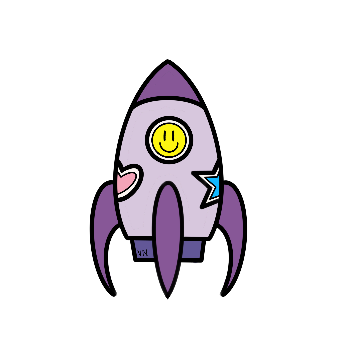 3d character artistVelma Nasah3d character artistVelma Nasah3d character artistBenfleet,Essexvelmanasah@outlook.comBenfleet,Essexvelmanasah@outlook.comProfileI am a determined and hardworking team player with a passion for all things 3d, specifically character sculpting and look development. Commited to learning, I love exploring different sculpting styles while adding my own flair and improving my workflow. I take pride in being able to problem solve under pressure to achieve the best result.ProfileI am a determined and hardworking team player with a passion for all things 3d, specifically character sculpting and look development. Commited to learning, I love exploring different sculpting styles while adding my own flair and improving my workflow. I take pride in being able to problem solve under pressure to achieve the best result.ProfileI am a determined and hardworking team player with a passion for all things 3d, specifically character sculpting and look development. Commited to learning, I love exploring different sculpting styles while adding my own flair and improving my workflow. I take pride in being able to problem solve under pressure to achieve the best result.InterestsApart from sculpting, I enjoy video editing, reading, learning new K-pop dances, and updating my Letterboxd. I occasionally brush up on my French too.InterestsApart from sculpting, I enjoy video editing, reading, learning new K-pop dances, and updating my Letterboxd. I occasionally brush up on my French too.ExperienceJune 2019 – August 2019Volunteer • 2nd Time Around (in aid of UNICEF)November 2021 – February 2022Live Brief • Production Manager • Ian Whittaker (Astrophysics)ExperienceJune 2019 – August 2019Volunteer • 2nd Time Around (in aid of UNICEF)November 2021 – February 2022Live Brief • Production Manager • Ian Whittaker (Astrophysics)ExperienceJune 2019 – August 2019Volunteer • 2nd Time Around (in aid of UNICEF)November 2021 – February 2022Live Brief • Production Manager • Ian Whittaker (Astrophysics)Portfoliowww.artstation.com/velma_nasahPortfoliowww.artstation.com/velma_nasahKey skillsThorough knowledge on the asset creation pipeline from hard surface modelling in Maya and organic sculpting in Zbrush. Competent texturing knowledge in Substance Painter, Maya and Zbrush. Basic understanding of Lighting and Arnold rendering. Xgen novice.Competent knowledge of Unreal Engine and Blender. Key skillsThorough knowledge on the asset creation pipeline from hard surface modelling in Maya and organic sculpting in Zbrush. Competent texturing knowledge in Substance Painter, Maya and Zbrush. Basic understanding of Lighting and Arnold rendering. Xgen novice.Competent knowledge of Unreal Engine and Blender. Key skillsThorough knowledge on the asset creation pipeline from hard surface modelling in Maya and organic sculpting in Zbrush. Competent texturing knowledge in Substance Painter, Maya and Zbrush. Basic understanding of Lighting and Arnold rendering. Xgen novice.Competent knowledge of Unreal Engine and Blender. Education2020-2024 Nottingham Trent University, BA (Hons) Animation, MA Animation FT (pending)2018-2020 Westcliff High School for Girls, 3 A Levels Art and Design (A), English Literature and Language (A*), French (B)2015-2018 The British School in Colombo, 8 IGCSEs (2 A*s: one in Art, 3 As, 2 Bs 1 C)Education2020-2024 Nottingham Trent University, BA (Hons) Animation, MA Animation FT (pending)2018-2020 Westcliff High School for Girls, 3 A Levels Art and Design (A), English Literature and Language (A*), French (B)2015-2018 The British School in Colombo, 8 IGCSEs (2 A*s: one in Art, 3 As, 2 Bs 1 C)Education2020-2024 Nottingham Trent University, BA (Hons) Animation, MA Animation FT (pending)2018-2020 Westcliff High School for Girls, 3 A Levels Art and Design (A), English Literature and Language (A*), French (B)2015-2018 The British School in Colombo, 8 IGCSEs (2 A*s: one in Art, 3 As, 2 Bs 1 C)Available upon request. Available upon request. Available upon request. 